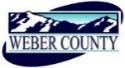 PUBLIC NOTICE is hereby given that the Board of Commissioners of Weber County, Utah will hold a regular commission meeting in the Commission Chambers of the Weber Center, 2380 Washington Boulevard, Ogden, Utah, commencing at 10:00 a.m. on Tuesday, the 19th day of September, 2017.   The agenda for the meeting consists of the following: A.	Welcome – Commissioner EbertB. 	Invocation – C.	Pledge of Allegiance – Bryan BaronD.	Thought of the Day – Commissioner GibsonE.	Consent Items 1.	Request for approval of warrants #1197-1203 and #420816-421066 in the amount of $1,694,128.91.	2.	Request for approval of purchase orders in the amount of $46,969.45.	3.	Request for approval of minutes for the meeting held on September 12, 2017.	4.	Request for approval to delete the following Parcel Numbers from the Tax Roll:						04-029-0046						09-075-0210						11-015-0010						19-011-0104						15-027-0042					F.           Action Items 	1.	Request for approval of a contract by and between Weber County and the Park City 			Polka Players for entertainment at the 2018 HOF Germanfest.		Presenter: Cari Montgomery 	2.	Request for approval of a contract by and between Weber County and the Gruber 			Family Band for entertainment at the 2018 HOF Germanfest.		Presenter: Cari Montgomery	3.	Request for approval of a contract by and between Weber County and Eden Heights, 			LLC, for revenue sharing.		Presenter: Bryan Baron	4.	Request for consideration and action for final subdivision approval of the 					Mountainside PRUD Phase 1 including approval of the Improvement Guarantee 				Agreement with a Letter of Credit.	Presenter: Ronda Kippen5.	Request for consideration and action for final subdivision of the Parkside PRUD Phase 	1 including approval of the Improvement Guarantee Agreement with a Letter of Credit.	Presenter: Ronda Kippen6.	Request for approval of a contract by and between Weber County and Caterpillar 	Financial Services Corporation for a Solid Waste Heavy Equipment 5 Year Lease.	Presenter: John Watson7.	Request for approval of an Inter-local Agency Agreement by and among Weber County, 	Morgan County, Morgan City, Huntsville Township and Wasatch Front Regional 	Council to establish the Morgan County-Ogden Valley Rural Planning Organization.	Presenter: Commissioner EbertG.	Public Hearing	1.	Request for approval of a motion to adjourn public meeting and convene public 	hearing.	2.	Public hearing for consideration and action on an application to vacate the retention 			basin easement on 	Lots 4, 5, 6 and 14 of Mallard Springs Subdivision at 				approximately 2475 South 4000 West.		Presenter: Felix Lleverino	3.	Public Comments. (Please limit comments to 3 minutes).	4.	Request for approval of a motion to adjourn public hearing and reconvene public 	meeting.	5.	Action on public hearing.H.	Public comments (Please limit comments to 3 minutes)I.        AdjournCERTIFICATE OF POSTINGThe undersigned duly appointed Administrative Assistant in the County Commission Office does hereby certify that the about Notice and Agenda were posted as required by law this 18th day of September 2017.							___________________________							Shelly HalacyIn compliance with the Americans with Disabilities Act, persons needing auxiliary services for these meetings should call the Weber County Commission Office at 801-399-8406 at least 24 hours prior to the meeting. This meeting is streamed live. (To see attached documents online: http://www.webercountyutah.gov/Transparency/commission_meetings.php, click on highlighted words)                   